(1993-1995-1997-2003-2007)The ITU Radiocommunication Assembly,consideringa)	that an upgraded spectrum management system would contain software modifications to the current Spectrum Management System for Developing Countries (SMS4DC) to support and facilitate upgraded national spectrum management and monitoring, coordination among administrations and notification to the Radiocommunication Bureau (BR);b)	that the SMS4DC has been developed in Unicode by the Telecommunication Development Bureau (BDT) in close cooperation with BR based on the technical specifications developed by the ITU-R and ITU-D group of experts;c)	that data elements used in the SMS4DC were based on relevant ITU-R Recommendations on spectrum management, including those for notification and coordination purposes;)	that many administrations have been successful in implementing automated management systems in the development and maintenance of their national spectrum management data,notinga)	that ITU-R Recommendations on radio-wave propagation Maps are being taken into account in the development of the System,resolves1	that Study Group 1 and BR experts should continue to assist in the further development of the SMS4DC in accordance with WRC decisions and relevant ITU-R Recommendations, Handbooks and Reports;2	that BR should continue to assist BDT in implementing the Spectrum Management System in different countries through the participation of Study Group 1 and BR experts in relevant training projects.______________Radiocommunication Assembly (RA-15)
Geneva, 26-30 October 2015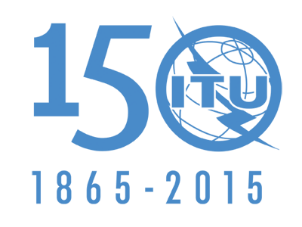 INTERNATIONAL TELECOMMUNICATION UNIONSource:	Document 1/142(Rev.2)Annex 1 to
Document 1/1004-ESource:	Document 1/142(Rev.2)11 September 2015Source:	Document 1/142(Rev.2)Radiocommunication Study Group 1Radiocommunication Study Group 1DRAFT REVISION OF RESOLUTION ITU-R 11-4DRAFT REVISION OF RESOLUTION ITU-R 11-4Further development of the Spectrum Management System 
for Developing CountriesFurther development of the Spectrum Management System 
for Developing Countries